Curriculum Committee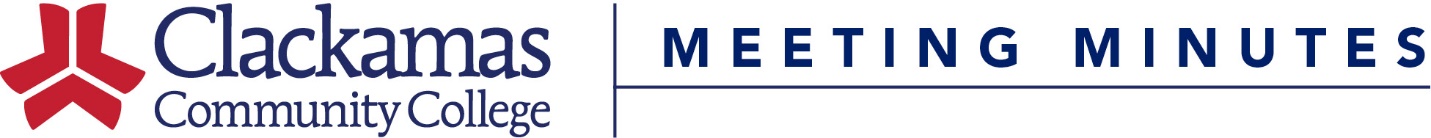 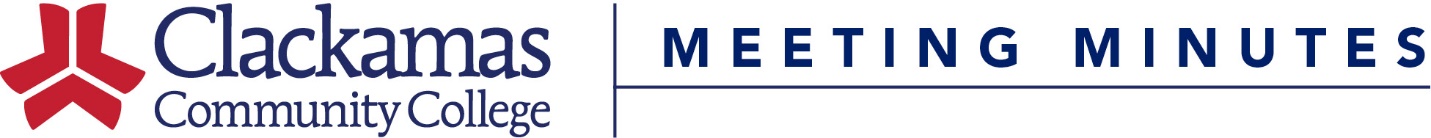 May 20, 2016Meeting AgendaPresent:  Karen Ash, Dave Bradley, Nora Brodnicki, Rick Carino, Frank Corona (Chair), Jeff Ennenga, Megan Feagles (Recorder), Ida Flippo, Sharron Furno, Darlene Geiger, Sue Goff, Jason Kovac, Kara Leonard, Jim Martineau, Lupe Martinez, Lilly Mayer, Jeff McAlpine (Alternate Chair), Suzanne Munro, Scot Pruyn, Tara Sprehe, Dru Urbassik, Helen Wand, MaryJean Williams (Alternate Chair), Ariane Mabano (ASG), Edwin Mendoza-Zurita (ASG), Jinyoung Park (ASG)Guests:   April SmithAbsent:   Dustin Bare, Elizabeth Carney, Mike Mattson, David Plotkin, Lisa Reynolds, Cynthia Risan, Sarah SteidlWelcome & IntroductionsWelcome Frank Corona, new Chair of the Curriculum CommitteeApproval of MinutesApproval of the June 1, 2018 minutesMotion to approve, approvedConsent AgendaCourse Number ChangesCourse Credits/Hours ChangeCourse Title ChangeReviewed Outlines for ApprovalMotion to approve, approvedInformational ItemsProgram Amendment and Catalog WorkshopsDru Urbassik presentedThe Curriculum Office will be offering a workshop to cover how to fill out the Program Amendment forms, and another covering how to reflect approved changes in the catalog editMultiple sessions of each workshop. October 16th between 10 and noon, OC campusOctober 17th between 1-3pm, OC campusOctober 24th between 1-3pm, OC campusBack-to-back Amendment/Catalog workshops on October 19th, 1-3pm at Harmony campusFinalized info later today. Dru will send invites to Admins, Chairs, Directors, and Curriculum CommitteeCatalog DeadlineDru Urbassik presentedReminder that January 10th is the last day for Review Teams to submit courses for Curriculum Committee approval at the January 18th meetingThe Outline Submission System is currently down. Please refrain from using it until IT gives us the OKThe issue seems to have started on 10/4/18. It is ok to view outlines. Do not edit outlines.Curriculum Management Software DemosDru Urbassik presentedThe Curriculum Office is in the process of choosing a Curriculum Management software (curriculum management, online catalog, scheduling) and would like input from the CommitteeThe Curriculum Office will host one demo from each vendor (SmartCatalog IQ, CourseLeaf, DIGARC)October 23rd, 2-3:30pm1st week of November2nd week of NovemberJason will check to see who makes the final decisionDru will send invites once dates are finalized Old BusinessReview Membership VacanciesFrank Corona reviewed the vacancies for 18-19 yearIEP: Open faculty position for Library. Expected in about 2 termsArts & Sciences: Lilly Mayer will represent Science and Engineering until 2019/SP, Faculty-At-Large is TBD, Barry Kop is no longer a memberTAPSCorrection: Mike Mattson is Manufacturing; Dave Bradley is AutomotiveShalee Hodgson, Associate Dean of TAPSDeans are responsible for filling vacancies in their DivisionNew BusinessNew Member ResourcesDru Urbassik presentedThe Curriculum Committee site has lots of resources and tools for members; the Handbook is especially useful.Review Team leads are a good resource. Curriculum Office is available for any and all questionsDru will reach out to new members, team leads, teams to schedule an orientation covering resources and basic functions/expectations of a Committee member.Call for Review Teams and Sub-Committees to being workFrank Corona presentedCurriculum Committee doesn’t meet over the summer, but outlines are still coming in. Review Teams and Sub-Committees should begin reviewing outlines once the Outline Submission System is back up.Course InactivationsESL/PIE-040, ESL/PIE-041Suzanne Munro presentedCourses were in a series of grammar courses. The series has been consolidated by distributing components of these courses into the other courses in the series.Motion to approve, approvedMission StatementMaryJean Williams presented10 minute small-group discussion/reflection on what the Committee does and why they do it.MaryJean will do a theme analysis and present findings at the October 19th meeting.-Meeting Adjourned-1.  Course Title Change2. Course Hours Change3. Course Number Change4. Outlines Reviewed for ApprovalNext Meeting: October 19, 2018 CC127 8-9:30amCourse NumberFormer TitleNew TitleCourse NumberTitleChangeCourse NumberTitleNew Course NumberCourse NumberTitleAB-105Street Rod Construction Techniques2019/WIAM-133Engine Systems2019/WIBA-211Financial Accounting I2019/WICJA-134Correctional Institutions2019/WICOMM-140Introduction to Intercultural Communication2019/WICOMM-218Interpersonal Communication2019/WIFN-110Personal Nutrition2019/WIFN-225Nutrition2019/WIMFG-100Adventures in Technology2019/WIMFG-111Machine Tool Fundamentals I2019/WIMFG-273Mastercam, Lathe, Mill, Multi-Axis2019/WISM-136Photolithography2019/WIWET-130LWastewater Operations III Lab2019/WI